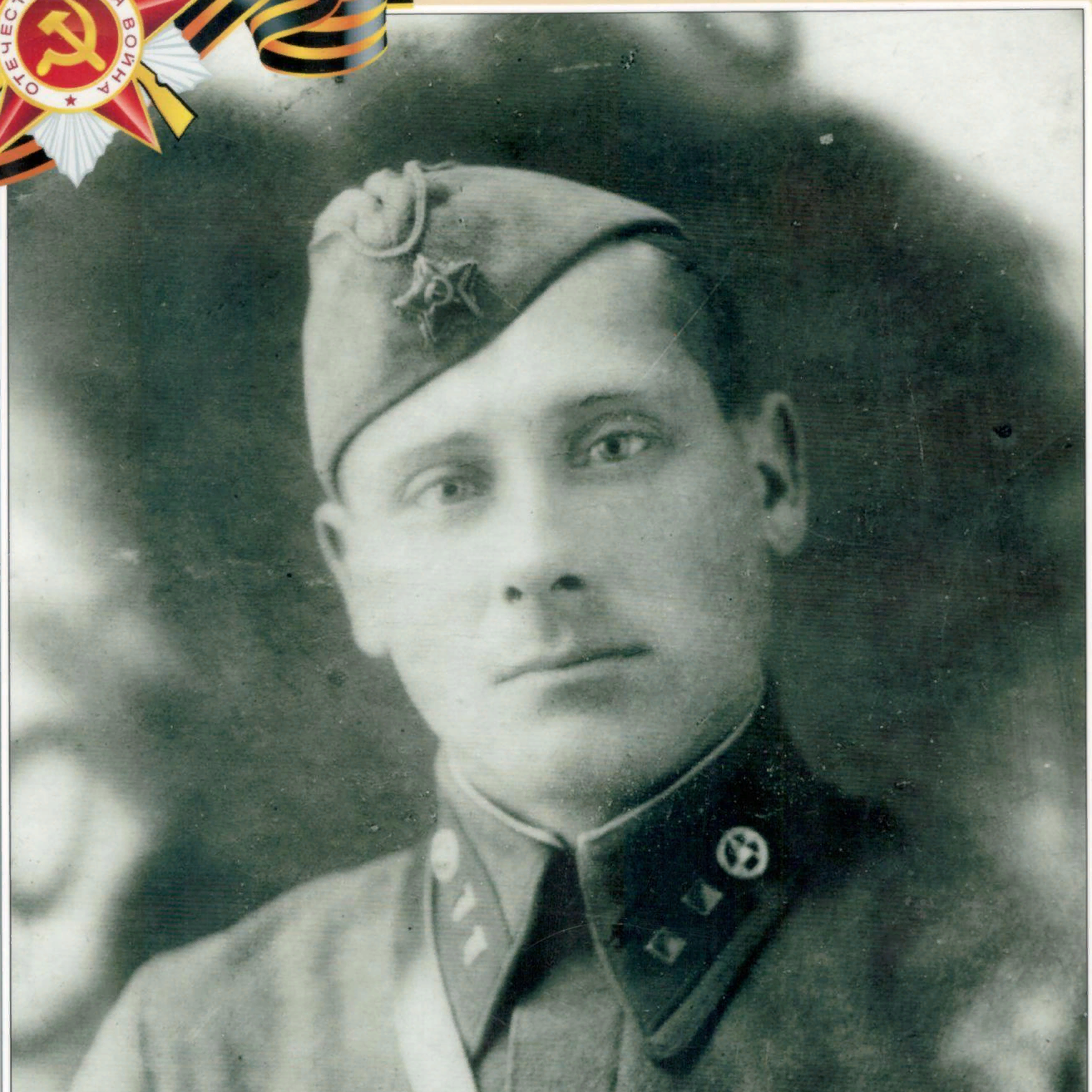 ИльченкоДмитрий Емельянович